NEW HOPE EASTER HOLIDAYS 2018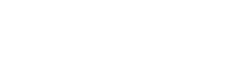 Tue 3rd April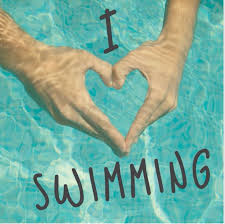 SWIMMING £8Wed 4th April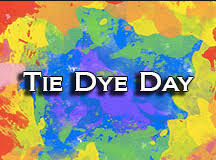 TIE DYE GIFT MAKING£2.50Thur 5th April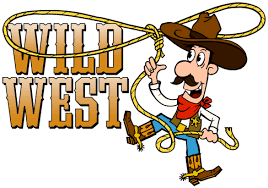 CATCH THE COWBOYFri 6th April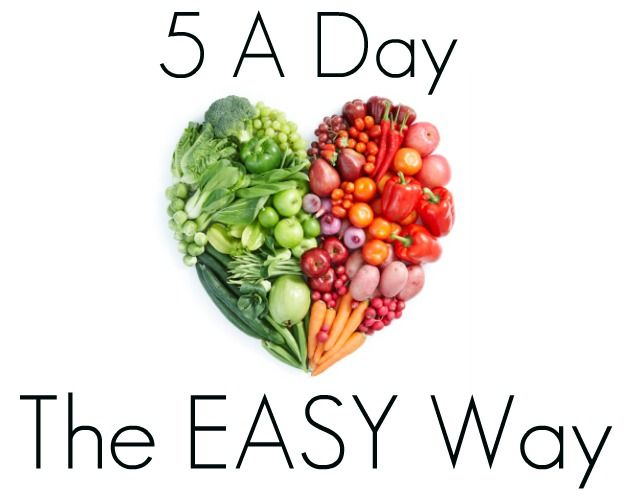 VEGGIE & FRUIT DAYMon 9th April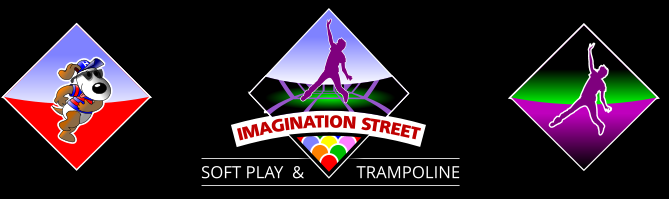 FUN WITH FRIENDS£15 PER CHILDTue 10th April£8 PER CHILDWed 11th April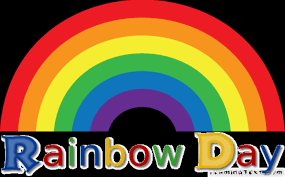 Thur 12th april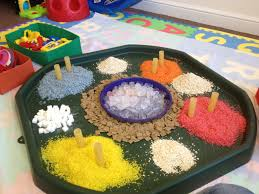 MESSY PLAYFri 13th April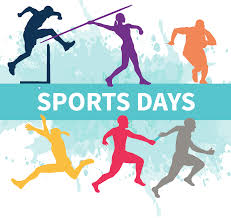 Fri 13th AprilFri 13th AprilFri 13th April